รายงานการประชุมติดตามความก้าวหน้าโครงการ12 ตุลาคม 2566ณ ห้องประชุมโรงแรมชัยคณาธานี อ.เมืองพัทลุง วัตถุประสงค์เพื่อบูรณาการกลไกระบบสุขภาพระดับตำบล  และกลไกระบบสุขภาพระดับอำเภอ ได้แก่ รพ.สต. อสม. โรงพยาบาลชุมชน สาธารณสุขอำเภอ หน่วยบริการสาธารณสุขขององค์กรปกครองส่วนท้องถิ่น และคณะกรรมการพัฒนาคุณภาพชีวิตระดับอำเภอ	2.   เพื่อยกระดับศักยภาพกลไกการดำเนินงานสร้างเสริมสุขภาวะในพื้นที่(กองทุนหลักประกันสุขภาพตำบล)ในการขับเคลื่อนเป้าหมายเชิงยุทธศาสตร์ 10 ประเด็น ผ่านการยกระดับคุณภาพของแผนสุขภาพกองทุนตำบล การพัฒนาโครงการเน้นผลลัพธ์ และการติดตามรายงานผลโครงการ และการ ประเมินคุณค่าโครงการ ทั้งการดำเนินงานของกองทุนหลักประกันสุขภาพระดับท้องถิ่น และการดำเนินงานของ คณะกรรมการพัฒนาคุณภาพชีวิตระดับอำเภอผู้เข้าร่วมทำกิจกรรมเจ้าหน้าที่กองทุน(คณะทำงานระดับตำบล) 14 คนนางจริญา  บุญมี       	ตำบลอ่างทองนางพัชรี น้อยเต็ม        	ตำบลลำสินธุ์น.ส.อรวรรณ  จันธนู	ตำบลบ้านนาน.ส.จุฑามาศ ทับชุม	ตำบลชุมพลนางสาวสุภาพร  คงพันธ์		ตำบลชะรัดนายหมัดรอซี  หวังกูหลำ  	ตำบลคลองเฉลิมนางฉารีฟะฮ์  โต๊ะระหนี  		ตำบลสมหวังนางสาววรรณา หวานศรี		ตำบลกงหรานางเกศรินทร์  พงษ์สุด		ตำบลคลองทรายขาวนางกัญญาภัค  สว่างรัตน์		กองทุนบ้านสวนน.ส.สุจิตราภรณ์ ตุลยนิษย์	ตำบลแพรกหานางสาวรัฐวรรณ  ปล้องใหม่	ตำบลชะมวง (แทน)นายชนปกรณ์ วิทยารัฐ   		ตำบลนาขยาดนางสาวอุไรวรรณ  จำเริญ	ตำบลพนมวังก์ผู้เข้าร่วมเรียนรู้ นางสาวจันทิมา  ขุนจันทร์  นักวิชาการสาธารณสุข อบต.พนมวังก์คณะทำงานระดับจังหวัด 7 คนนายประเทือง  อมรวิริยะชัย	รพสต.บ้านชะรัดนางสาวจิราภรณ์  บุญมาก	สสอ.ศรีนครินทร์นางสาวไพลิน  ทิพย์สังข์		ภาคประชาชนนางกชกานต์ คงชู		ภาคประชาชนนายเสงี่ยม  ศรีทวี		รพสต.บ้านฝาละมีนายสมนึก  นุ่นด้วง		ภาคประชาชนนางสาวธมล  มงคลศิลป์		เทศบาลตำบลตำนานรายละเอียดกิจกรรม	เวลา 09.00 น. นายสมนึก  นุ่นด้วง ผู้ประสานงานโครงการ ดำเนินการประชุมเชิงปฏิบัติการตามวาระดังนี้ วาระที่ 1 แจ้งเพื่อทราบการอำนวยความสะดวกในการทำแผน ประเด็นข้อมูลสถานการณ์ และเป้าหมาย กรณีไม่ถูกต้องจะแสดงด้วยตัวเลข “สีแดง” กรณีที่สถานการณ์ เท่ากับเป้าหมาย  จะแสดงด้วยตัวเลข “สีน้ำเงิน”   จึงขอให้ทบทวนข้อมูลนั้นๆการปรับปรุงข้อมูลข้อ 3-4 ในแผนงานสุรา และแผนงานยาสูบ เดิมบันทึกเป็นข้อมูลทั้งหมดของพื้นที่  ให้แก้ไขใหม่ เป็นข้อมูลเฉลี่ยต่อคนสนส.มอ. ผู้รับผิดชอบโครงการนี้ ที่มีพื้นที่นำร่องดำเนินการทุกเขต (สปสช.เขต1-13) ได้อ้างอิงการดำเนินการข้องพื้นที่จังหวัดพัทลุงในการเรียนรู้ ระดับเวทีกลางสนส.มอ. ผู้รับผิดชอบโครงการนี้ จะใช้ผลการดำเนินการของจังหวัดพัทลุง ในการนำเสนอผลลัพธ์โครงการ ต่อที่ประชุมคณะกรรมการ สสส. คณะที่ 7 ในวันที่ 2 พฤศจิกายน 2566วาระที่ 2  ติดตามความก้าวหน้า ผลลัพธ์การขับเคลื่อนโครงการ โดยให้ทุกกองทุนทบทวนตรวจสอบแผนสุขภาพกองทุน ปี 2566  รายละเอียด ดังนี้ 	2.1 ความสมบูรณ์ของแผนงาน ปี 2566  จำนวน  139 แผนงาน จาก 14 กองทุน ที่ประกอบด้วย1. ข้อมูลสถานการณ์ปัญหาสุขภาพ 2มิติ (จำนวน และร้อยละ)  2. ข้อมูลการกำหนดเป้าหมาย 1 ปี 4 มิติ(จำนวน ร้อยละ เชิงบวก และเชิงลบ)  3. แนวทางและวิธีการเพื่อการดำเนินงานสู่เป้าหมาย วิเคราะห์ตามปัจจัยกำหนดสุขภาพ (มีไว้ให้ในระบบครบทุกแผนแล้ว)4. งบประมาณ5. โครงการที่ควรดำเนินการ 2.2  โครงการที่พัฒนาผ่านเว็บ ปี 2566  เฉพาะ 10 แผนงานที่กำหนดในโครงการการบูรณาการกลไกสร้างเสริมสุขภาวะระดับตำบลและอำเภอเพื่อการจัดการระบบสุขภาพชุมชน รวมจาก 11 กองทุนจำนวน   103  โครงการ   ( 3 กองทุนที่ยังไม่มีการพัฒนาผ่านเว็บได้แก่กองทุนตำบลแพรกหา กองทุนตำบลนาขยาดและกองทุนตำบลบ้านนา) 2.3  โครงการที่ได้รับการอนุมัติให้ดำเนินการปี 2566       เฉพาะ 10 แผนงานที่กำหนดในโครงการการบูรณาการกลไกสร้างเสริมสุขภาวะระดับตำบลและอำเภอเพื่อการจัดการระบบสุขภาพชุมชน รวมจาก 11 กองทุนจำนวน   116  โครงการ   2.4  โครงการที่ตอบยุทธศาสตร์ พชอ.(ศรีนครินทร์)  - แผนงานกิจกรรมทางกายจำนวน  17 โครงกร รวมงบประมาณ  404,710 บาท  - แผนงานอาหารและโภชนาการ จำนวน 11 โครงการ  รวมงบประมาณ  194,760 บาทวาระที่ 3 แผนการทำงานช่วงต่อไป 		ประชุมปฏิบัติการพัฒนาโครการปี 2567  กำหนดปลายเดือนพฤศจิกายน 2566 เป้าหมายกลองทุนละ 7 โครงการ วาระที่ 4 เรื่องอื่นๆ กองทุนตำบลชะรัด อำเภอกงหรา จังหวัดพัทลุง มีการมาเรียนรู้ดูงาน ในปี 2566กองทุนเทศบาลตำบลกำแพง อำเอภละงู จังหวัดสตูลกองทุนเทศบาลตำบลช้างซ้าย อำเภอกาญจนดิษฐ์ จังหวัดสุราษฎร์ธานี กองทุนเทศบาลตำบลท่าศาลา อำเภอท่าศาลา จังหวัดนครศรีธรรมราชกองทุนตำบลคลองทรายขาว อำเภอกงหรา จังหวัดพัทลุง มีการมาเรียนรู้ดูงาน ในปี 2566กองทุนเทศบาลตำบลจองถนน  อำเภอเขาชัยสน จังหวัดพัทลุงกองทุนองค์การบริหารตำบลตาเนาะปูเต้ะ อำเอภบันนังสตาร์ จังหวัดยะลาปิดประชุมเวลา 15.00 น.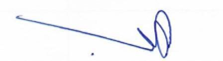 นายสมนึก  นุ่นด้วงผู้ประสานงานโครงการคณะทำงานส่งเสริมและพัฒนากองทุนหลักประกันสุขภาพ สปสช.เขต 12รายงานผลการดำเนินงานภายใต้โครงการการบูรณาการกลไกสร้างเสริมสุขภาวะระดับตำบลและอำเภอเพื่อการจัดการระบบสุขภาพชุมชน  พชอ.ศรีนครินทร์ รายงานผลการดำเนินงานภายใต้โครงการการบูรณาการกลไกสร้างเสริมสุขภาวะระดับตำบลและอำเภอเพื่อการจัดการระบบสุขภาพชุมชน  พชอ.ศรีนครินทร์ รายงานผลการดำเนินงานภายใต้โครงการการบูรณาการกลไกสร้างเสริมสุขภาวะระดับตำบลและอำเภอเพื่อการจัดการระบบสุขภาพชุมชน  พชอ.ศรีนครินทร์ รายงานผลการดำเนินงานภายใต้โครงการการบูรณาการกลไกสร้างเสริมสุขภาวะระดับตำบลและอำเภอเพื่อการจัดการระบบสุขภาพชุมชน  พชอ.ศรีนครินทร์ รายงานผลการดำเนินงานภายใต้โครงการการบูรณาการกลไกสร้างเสริมสุขภาวะระดับตำบลและอำเภอเพื่อการจัดการระบบสุขภาพชุมชน  พชอ.ศรีนครินทร์ รายงานผลการดำเนินงานภายใต้โครงการการบูรณาการกลไกสร้างเสริมสุขภาวะระดับตำบลและอำเภอเพื่อการจัดการระบบสุขภาพชุมชน  พชอ.ศรีนครินทร์ รายงานผลการดำเนินงานภายใต้โครงการการบูรณาการกลไกสร้างเสริมสุขภาวะระดับตำบลและอำเภอเพื่อการจัดการระบบสุขภาพชุมชน  พชอ.ศรีนครินทร์ รายงานผลการดำเนินงานภายใต้โครงการการบูรณาการกลไกสร้างเสริมสุขภาวะระดับตำบลและอำเภอเพื่อการจัดการระบบสุขภาพชุมชน  พชอ.ศรีนครินทร์ รายงานผลการดำเนินงานภายใต้โครงการการบูรณาการกลไกสร้างเสริมสุขภาวะระดับตำบลและอำเภอเพื่อการจัดการระบบสุขภาพชุมชน  พชอ.ศรีนครินทร์ รายงานผลการดำเนินงานภายใต้โครงการการบูรณาการกลไกสร้างเสริมสุขภาวะระดับตำบลและอำเภอเพื่อการจัดการระบบสุขภาพชุมชน  พชอ.ศรีนครินทร์ รายงานผลการดำเนินงานภายใต้โครงการการบูรณาการกลไกสร้างเสริมสุขภาวะระดับตำบลและอำเภอเพื่อการจัดการระบบสุขภาพชุมชน  พชอ.ศรีนครินทร์ รายงานผลการดำเนินงานภายใต้โครงการการบูรณาการกลไกสร้างเสริมสุขภาวะระดับตำบลและอำเภอเพื่อการจัดการระบบสุขภาพชุมชน  พชอ.ศรีนครินทร์ รายงานผลการดำเนินงานภายใต้โครงการการบูรณาการกลไกสร้างเสริมสุขภาวะระดับตำบลและอำเภอเพื่อการจัดการระบบสุขภาพชุมชน  พชอ.ศรีนครินทร์ ชื่อกองทุนกิจกรรมที่ติดตามPAขยะPM2.5ยาสูบสุราสารเสพติดอาหารฯสุขภาพจิตโรคอุบัติใหม่อุบัติเหตุรวมตำบลอ่างทองความสมบูรณ์ของแผนงาน111111111110โครงการที่พัฒนาผ่านเว็บ61512โครงการที่ได้รับอนุมัติ61512โครงการที่ตอบยุทธศาสตร์ พชอ.6511งบฯโครงการที่ตอบยุทธศาสตร์ 14900063360212360ตำบลลำสินธุ์ความสมบูรณ์ของแผนงาน111111111110โครงการที่พัฒนาผ่านเว็บ31318โครงการที่ได้รับอนุมัติ31318โครงการที่ตอบยุทธศาสตร์ พชอ.336งบฯโครงการที่ตอบยุทธศาสตร์ 7000065000135000ตำบลบ้านนาความสมบูรณ์ของแผนงาน111111111110โครงการที่พัฒนาผ่านเว็บ0โครงการที่ได้รับอนุมัติ31329โครงการที่ตอบยุทธศาสตร์ พชอ.325งบฯโครงการที่ตอบยุทธศาสตร์ 10831051400159710ตำบลชุมพลความสมบูรณ์ของแผนงาน111111111110โครงการที่พัฒนาผ่านเว็บ5117โครงการที่ได้รับอนุมัติ5117โครงการที่ตอบยุทธศาสตร์ พชอ.516งบฯโครงการที่ตอบยุทธศาสตร์ 774001500092400รวมโครงการที่ตอบยุทธศาสตร์ พชอ.171128รวมงบฯโครงการที่ตอบยุทธศาสตร์ 404710194760      599,470 ตำบลชะรัดความสมบูรณ์ของแผนงาน111111111110โครงการที่พัฒนาผ่านเว็บ1111513114โครงการที่ได้รับอนุมัติ221510โครงการที่ตอบยุทธศาสตร์ พชอ.0งบฯโครงการที่ตอบยุทธศาสตร์ 0ตำบลคลองเฉลิมความสมบูรณ์ของแผนงาน1111111119โครงการที่พัฒนาผ่านเว็บ51231911124โครงการที่ได้รับอนุมัติ3912โครงการที่ตอบยุทธศาสตร์ พชอ.0งบฯโครงการที่ตอบยุทธศาสตร์ 0ตำบลสมหวังความสมบูรณ์ของแผนงาน111111111110โครงการที่พัฒนาผ่านเว็บ22โครงการที่ได้รับอนุมัติ22โครงการที่ตอบยุทธศาสตร์ พชอ.0งบฯโครงการที่ตอบยุทธศาสตร์ 0ตำบลกงหราความสมบูรณ์ของแผนงาน111111111110โครงการที่พัฒนาผ่านเว็บ33โครงการที่ได้รับอนุมัติ3126โครงการที่ตอบยุทธศาสตร์ พชอ.0งบฯโครงการที่ตอบยุทธศาสตร์ 0ตำบลคลองทรายขาวความสมบูรณ์ของแผนงาน111111111110โครงการที่พัฒนาผ่านเว็บ21115โครงการที่ได้รับอนุมัติ5211110โครงการที่ตอบยุทธศาสตร์ พชอ.0งบฯโครงการที่ตอบยุทธศาสตร์ 0พชอ. อำเภอกงหรา  ยังไม่ได้กำหนดประเด็นยุทธศาสตร์ ปี 2566พชอ. อำเภอกงหรา  ยังไม่ได้กำหนดประเด็นยุทธศาสตร์ ปี 2566พชอ. อำเภอกงหรา  ยังไม่ได้กำหนดประเด็นยุทธศาสตร์ ปี 2566พชอ. อำเภอกงหรา  ยังไม่ได้กำหนดประเด็นยุทธศาสตร์ ปี 2566พชอ. อำเภอกงหรา  ยังไม่ได้กำหนดประเด็นยุทธศาสตร์ ปี 2566พชอ. อำเภอกงหรา  ยังไม่ได้กำหนดประเด็นยุทธศาสตร์ ปี 2566พชอ. อำเภอกงหรา  ยังไม่ได้กำหนดประเด็นยุทธศาสตร์ ปี 2566พชอ. อำเภอกงหรา  ยังไม่ได้กำหนดประเด็นยุทธศาสตร์ ปี 2566พชอ. อำเภอกงหรา  ยังไม่ได้กำหนดประเด็นยุทธศาสตร์ ปี 2566พชอ. อำเภอกงหรา  ยังไม่ได้กำหนดประเด็นยุทธศาสตร์ ปี 2566พชอ. อำเภอกงหรา  ยังไม่ได้กำหนดประเด็นยุทธศาสตร์ ปี 2566พชอ. อำเภอกงหรา  ยังไม่ได้กำหนดประเด็นยุทธศาสตร์ ปี 2566พชอ. อำเภอกงหรา  ยังไม่ได้กำหนดประเด็นยุทธศาสตร์ ปี 2566ทต.บ้านสวนความสมบูรณ์ของแผนงาน111111111110โครงการที่พัฒนาผ่านเว็บ712111โครงการที่ได้รับอนุมัติ712111โครงการที่ตอบยุทธศาสตร์ พชอ.0งบฯโครงการที่ตอบยุทธศาสตร์ 0ตำบลแพรกหาความสมบูรณ์ของแผนงาน111111111110โครงการที่พัฒนาผ่านเว็บ0โครงการที่ได้รับอนุมัติ123โครงการที่ตอบยุทธศาสตร์ พชอ.0งบฯโครงการที่ตอบยุทธศาสตร์ 0ตำบลชะมวงความสมบูรณ์ของแผนงาน111111111110โครงการที่พัฒนาผ่านเว็บ2252112โครงการที่ได้รับอนุมัติ2252112โครงการที่ตอบยุทธศาสตร์ พชอ.0งบฯโครงการที่ตอบยุทธศาสตร์ 0ตำบลนาขยาดความสมบูรณ์ของแผนงาน111111111110โครงการที่พัฒนาผ่านเว็บ0โครงการที่ได้รับอนุมัติ279โครงการที่ตอบยุทธศาสตร์ พชอ.0งบฯโครงการที่ตอบยุทธศาสตร์ 0ตำบลพนมวังก์ความสมบูรณ์ของแผนงาน111111111110โครงการที่พัฒนาผ่านเว็บ1135โครงการที่ได้รับอนุมัติ1135โครงการที่ตอบยุทธศาสตร์ พชอ.0งบฯโครงการที่ตอบยุทธศาสตร์ 0อำเภอควนขนุนเป็นกองทุนในพื้นที่ทั่วไป และไม่ได้สมัครเป็นกองทุนศูนย์เรียนรู้ที่ต้องบุรณาการกับ  พชอ.อำเภอควนขนุนเป็นกองทุนในพื้นที่ทั่วไป และไม่ได้สมัครเป็นกองทุนศูนย์เรียนรู้ที่ต้องบุรณาการกับ  พชอ.อำเภอควนขนุนเป็นกองทุนในพื้นที่ทั่วไป และไม่ได้สมัครเป็นกองทุนศูนย์เรียนรู้ที่ต้องบุรณาการกับ  พชอ.อำเภอควนขนุนเป็นกองทุนในพื้นที่ทั่วไป และไม่ได้สมัครเป็นกองทุนศูนย์เรียนรู้ที่ต้องบุรณาการกับ  พชอ.อำเภอควนขนุนเป็นกองทุนในพื้นที่ทั่วไป และไม่ได้สมัครเป็นกองทุนศูนย์เรียนรู้ที่ต้องบุรณาการกับ  พชอ.อำเภอควนขนุนเป็นกองทุนในพื้นที่ทั่วไป และไม่ได้สมัครเป็นกองทุนศูนย์เรียนรู้ที่ต้องบุรณาการกับ  พชอ.อำเภอควนขนุนเป็นกองทุนในพื้นที่ทั่วไป และไม่ได้สมัครเป็นกองทุนศูนย์เรียนรู้ที่ต้องบุรณาการกับ  พชอ.อำเภอควนขนุนเป็นกองทุนในพื้นที่ทั่วไป และไม่ได้สมัครเป็นกองทุนศูนย์เรียนรู้ที่ต้องบุรณาการกับ  พชอ.อำเภอควนขนุนเป็นกองทุนในพื้นที่ทั่วไป และไม่ได้สมัครเป็นกองทุนศูนย์เรียนรู้ที่ต้องบุรณาการกับ  พชอ.อำเภอควนขนุนเป็นกองทุนในพื้นที่ทั่วไป และไม่ได้สมัครเป็นกองทุนศูนย์เรียนรู้ที่ต้องบุรณาการกับ  พชอ.อำเภอควนขนุนเป็นกองทุนในพื้นที่ทั่วไป และไม่ได้สมัครเป็นกองทุนศูนย์เรียนรู้ที่ต้องบุรณาการกับ  พชอ.อำเภอควนขนุนเป็นกองทุนในพื้นที่ทั่วไป และไม่ได้สมัครเป็นกองทุนศูนย์เรียนรู้ที่ต้องบุรณาการกับ  พชอ.อำเภอควนขนุนเป็นกองทุนในพื้นที่ทั่วไป และไม่ได้สมัครเป็นกองทุนศูนย์เรียนรู้ที่ต้องบุรณาการกับ  พชอ.ติดตามความก้าวหน้า ข้อ 2.5  ข้อ 2.6  ข้อ 2.7ติดตามความก้าวหน้า ข้อ 2.5  ข้อ 2.6  ข้อ 2.7ติดตามความก้าวหน้า ข้อ 2.5  ข้อ 2.6  ข้อ 2.7ติดตามความก้าวหน้า ข้อ 2.5  ข้อ 2.6  ข้อ 2.7ติดตามความก้าวหน้า ข้อ 2.5  ข้อ 2.6  ข้อ 2.7ติดตามความก้าวหน้า ข้อ 2.5  ข้อ 2.6  ข้อ 2.7ติดตามความก้าวหน้า ข้อ 2.5  ข้อ 2.6  ข้อ 2.72.5  ความก้าวหน้าของการทำแผนงานปี 25672.5  ความก้าวหน้าของการทำแผนงานปี 25672.5  ความก้าวหน้าของการทำแผนงานปี 25672.6 พี่เลี้ยงกองทุน คณะทำงานระดับพื้นที่ที่ได้รับพัฒนาให้ใช้เว็บได้  71 คน2.6 พี่เลี้ยงกองทุน คณะทำงานระดับพื้นที่ที่ได้รับพัฒนาให้ใช้เว็บได้  71 คน2.7 ภาคีสุขภาพที่ขอเสนอโครงการปี 2566กองทุน6-10-66กำหนดทำแผนงานพี่เลี้ยงกองทุนคณะทำงานระดับพื้นที่ภาคีที่เสนอโครงการขอรับทุนตำบลอ่างทอง06-10-66นางจริญา  บุญมี       นางอาภาพร  เรืองแก้ว  งานสิ่งแวดล้อม ทต.นางสุภัทร...........   งานพัฒนาชุมชน  ทต.นางปุญยนิต ........   ศพด. ทต.นางนารีกระจ่าง  ถาวรเศษ อปท. กองการศึกษา /ศพด. /งานอนามัยสิ่งแวดล้อม /งานพัฒนาชุมชนโรงเรียนโรงพยาบาลอำเภอทัณฑสถานเปิดนาวงโรงพยาบาลส่งเสริมสุขภาพตำบลชมรมผู้สูงอายุชมรม อสม./อสม.ชมรมกำนันผู้ใหญ่บ้านชมรมกีฬาตำบลคณะกรรมการหมู่บ้านทีม SRRTกองทุนเยียวยาผู้ป่วยติดเตียงสำนักธรรมนูญตำบลบ้านนาศูนย์พัฒนาครอบครัวในชุมชนศูนย์พัฒนาคุณภาพชีวิตผู้สูงอายุกลุ่มสมุนไพรพอเพียงตำบลลำสินธุ์31-10-66นางพัชรี น้อยเต็ม        นายเฉลิม  ศรภักดี  ผญ.ม.1นายมนตรี  บุญทรงธรรม  รร.บ้านโตนนายพะยอม  ไชยณรงค์   กลุ่มสมุนไพรพอเพียงนายสมปอง  อินนิล  ชมรมกีฬาตำบลนางผาสุก  ผอมสวัสดิ์  รพสต.บ้านลำสินธุ์อปท. กองการศึกษา /ศพด. /งานอนามัยสิ่งแวดล้อม /งานพัฒนาชุมชนโรงเรียนโรงพยาบาลอำเภอทัณฑสถานเปิดนาวงโรงพยาบาลส่งเสริมสุขภาพตำบลชมรมผู้สูงอายุชมรม อสม./อสม.ชมรมกำนันผู้ใหญ่บ้านชมรมกีฬาตำบลคณะกรรมการหมู่บ้านทีม SRRTกองทุนเยียวยาผู้ป่วยติดเตียงสำนักธรรมนูญตำบลบ้านนาศูนย์พัฒนาครอบครัวในชุมชนศูนย์พัฒนาคุณภาพชีวิตผู้สูงอายุกลุ่มสมุนไพรพอเพียงตำบลบ้านนา10-11-66นางสาวอรวรรณ  จันทร์ธนู  นางสาวนันทา  ด้วงวงศ์  รพสต.บ้านลำในนางอรวรรณ  ทวีโชติ  รพ.ศรีนครินทร์นางสาวพัชรี  สำแดง  รพ.ศรีนครินทร์นางสาววิภาวรรณ  เกื้อวงศ์  กองทุนตำบลอปท. กองการศึกษา /ศพด. /งานอนามัยสิ่งแวดล้อม /งานพัฒนาชุมชนโรงเรียนโรงพยาบาลอำเภอทัณฑสถานเปิดนาวงโรงพยาบาลส่งเสริมสุขภาพตำบลชมรมผู้สูงอายุชมรม อสม./อสม.ชมรมกำนันผู้ใหญ่บ้านชมรมกีฬาตำบลคณะกรรมการหมู่บ้านทีม SRRTกองทุนเยียวยาผู้ป่วยติดเตียงสำนักธรรมนูญตำบลบ้านนาศูนย์พัฒนาครอบครัวในชุมชนศูนย์พัฒนาคุณภาพชีวิตผู้สูงอายุกลุ่มสมุนไพรพอเพียงตำบลชุมพล25-11-66น.ส.จุฑามาศ ทับชุมนางนัยนา  สงเล็ก  รพสต.บ้านลำกะนางสาวอารีย์  หนูกาฬ  รพสต.บ้านขันอปท. กองการศึกษา /ศพด. /งานอนามัยสิ่งแวดล้อม /งานพัฒนาชุมชนโรงเรียนโรงพยาบาลอำเภอทัณฑสถานเปิดนาวงโรงพยาบาลส่งเสริมสุขภาพตำบลชมรมผู้สูงอายุชมรม อสม./อสม.ชมรมกำนันผู้ใหญ่บ้านชมรมกีฬาตำบลคณะกรรมการหมู่บ้านทีม SRRTกองทุนเยียวยาผู้ป่วยติดเตียงสำนักธรรมนูญตำบลบ้านนาศูนย์พัฒนาครอบครัวในชุมชนศูนย์พัฒนาคุณภาพชีวิตผู้สูงอายุกลุ่มสมุนไพรพอเพียงตำบลชะรัด14-9-66นางสาวสุภาพร  คงพันธ์นางสาวอัสมา  นาคทิม    ผช.จพ.สาธารณสุขนางสาวสิริรัตน์  ศรีเกต   นักทรัพย์ฯ ตท.ชะรัดนางสาวธนวรรณ  เขียดนุ้ย  ผช.จพ.ธุรการนายประเทือง  อมรวิริยชัย  รพสต.บ้านชะรัดนายกรณ์  รัตนนนท์  รพสต.บ้านชะรัดนางเยาวเราะฮ์  ยาดี  รพสต.บ้ารนหัวหรั่งอปท.สำนักปลัด  / ศูนย์พัฒนาเด็กเล็กโรงเรียนโรงพยาบาลอำเภอโรงพยาบาลส่งเสริมสุขภาพตำบลชมรม อสม.ชมรมผู้ป่วยเบาหวานชมรมฟุตบอลตำบลชะรัดชมรมฟุตบอลตำบลคลองทรายขาวชมรมกีฬาตำบลกงหราชมรม To Be Number Oneชมรมส่งเสริมกิจกรรมเด็กและยาวชนชมรมผู้หญิงออกกำลังกายชมรมแอโรบิกเพื่อสุขภาพศูนย์พัฒนาคุณภาพชีวิตผู้สูงอายุศูนย์พัฒนาและฟื้นฟูกลุ่มนวดแผนไทยกลุ่มอนุรักษ์เขาหม้ออินไซต์กลุ่มสตรีคณะกรรมการหมู่บ้านตำบลคลองเฉลิม00-11-66นายหมัดรอซี  หวังกูหลำ  นางสาวสุริยา  เจ้ะบุหลัน  รพสต.โหล้ะจังกระนางเรณุ  สะแหละ  รพสต.บ้านพูดนายธนิต  มุสิกะปะละ  รพสต.บ้านคูนายหมัดรอร์  ...............นว.สาธารณสุข อบต.อปท.สำนักปลัด  / ศูนย์พัฒนาเด็กเล็กโรงเรียนโรงพยาบาลอำเภอโรงพยาบาลส่งเสริมสุขภาพตำบลชมรม อสม.ชมรมผู้ป่วยเบาหวานชมรมฟุตบอลตำบลชะรัดชมรมฟุตบอลตำบลคลองทรายขาวชมรมกีฬาตำบลกงหราชมรม To Be Number Oneชมรมส่งเสริมกิจกรรมเด็กและยาวชนชมรมผู้หญิงออกกำลังกายชมรมแอโรบิกเพื่อสุขภาพศูนย์พัฒนาคุณภาพชีวิตผู้สูงอายุศูนย์พัฒนาและฟื้นฟูกลุ่มนวดแผนไทยกลุ่มอนุรักษ์เขาหม้ออินไซต์กลุ่มสตรีคณะกรรมการหมู่บ้านตำบลสมหวัง00-11-66นางฉารีฟะฮ์  โต๊ะระหนี  นางสาวชุติมา  ศิริกุล  รพสต.บ้านพังกิ่งนางสัลสมีนส์  พรหมปลัด  รพสต.บ้านหวังอปท.สำนักปลัด  / ศูนย์พัฒนาเด็กเล็กโรงเรียนโรงพยาบาลอำเภอโรงพยาบาลส่งเสริมสุขภาพตำบลชมรม อสม.ชมรมผู้ป่วยเบาหวานชมรมฟุตบอลตำบลชะรัดชมรมฟุตบอลตำบลคลองทรายขาวชมรมกีฬาตำบลกงหราชมรม To Be Number Oneชมรมส่งเสริมกิจกรรมเด็กและยาวชนชมรมผู้หญิงออกกำลังกายชมรมแอโรบิกเพื่อสุขภาพศูนย์พัฒนาคุณภาพชีวิตผู้สูงอายุศูนย์พัฒนาและฟื้นฟูกลุ่มนวดแผนไทยกลุ่มอนุรักษ์เขาหม้ออินไซต์กลุ่มสตรีคณะกรรมการหมู่บ้านตำบลกงหรานางสาววรรณา  หวานศรีนางศยามล  เขียวไชย  พัฒนาชุมชนนายจักรี  อินนุรักษ์      พัฒนาชุมชนอปท.สำนักปลัด  / ศูนย์พัฒนาเด็กเล็กโรงเรียนโรงพยาบาลอำเภอโรงพยาบาลส่งเสริมสุขภาพตำบลชมรม อสม.ชมรมผู้ป่วยเบาหวานชมรมฟุตบอลตำบลชะรัดชมรมฟุตบอลตำบลคลองทรายขาวชมรมกีฬาตำบลกงหราชมรม To Be Number Oneชมรมส่งเสริมกิจกรรมเด็กและยาวชนชมรมผู้หญิงออกกำลังกายชมรมแอโรบิกเพื่อสุขภาพศูนย์พัฒนาคุณภาพชีวิตผู้สูงอายุศูนย์พัฒนาและฟื้นฟูกลุ่มนวดแผนไทยกลุ่มอนุรักษ์เขาหม้ออินไซต์กลุ่มสตรีคณะกรรมการหมู่บ้านตำบลคลองทรายขาว00-11-66นางเกศรินทร์  พงษ์สุดนายเสรี  ออสันตินุตสกุล   เทศบาลกงหรานางสาวสิตานันท์  เขียดนิล อปท.สำนักปลัด  / ศูนย์พัฒนาเด็กเล็กโรงเรียนโรงพยาบาลอำเภอโรงพยาบาลส่งเสริมสุขภาพตำบลชมรม อสม.ชมรมผู้ป่วยเบาหวานชมรมฟุตบอลตำบลชะรัดชมรมฟุตบอลตำบลคลองทรายขาวชมรมกีฬาตำบลกงหราชมรม To Be Number Oneชมรมส่งเสริมกิจกรรมเด็กและยาวชนชมรมผู้หญิงออกกำลังกายชมรมแอโรบิกเพื่อสุขภาพศูนย์พัฒนาคุณภาพชีวิตผู้สูงอายุศูนย์พัฒนาและฟื้นฟูกลุ่มนวดแผนไทยกลุ่มอนุรักษ์เขาหม้ออินไซต์กลุ่มสตรีคณะกรรมการหมู่บ้านทต.บ้านสวน28-09-66นางกัญญาภัค  สว่างรัตน์นางโสภา นภานิวัติกุล รพ.สต.บ้านดอนศาลาน.ส.สุพัตรา หนูฤทธิ์ นวก. รพ.สต.บ้านดอนศาลานางจันทกานต์ คงฟทธิ์ พช.รพ.สต.บ้านปากคลองน.ส.จีรวรรณ หนูเอียด ผช.นักวิชาการศึกษานายปฐวี แสงชาตรี ครู รร.วัดเขาอ้อน.ส.พรกนก วิเชียรโชติ ครู รร.ดอนศาลานำวิทยาว่าที่ร้อยตรี ธนทัต พูลเกตุ ครู รร.ดอนศาลาฯน.ส.มนฤดี แกล้วทนงค์ ครู รร.วัดประดู่เรียงน.ส.จีรวรรณ หนูเอียด ผช.นักวิชาการศึกษาอปท.สำนักปลัด  / ศูนย์พัฒนาเด็กเล็กวิทยาลัยการอาชีพวัดโรงเรียนโรงพยาบาลอำเภอโรงพยาบาลส่งเสริมสุขภาพตำบลชมรม อสม.ชมรมผู้สูงอายุกลุ่มพัฒนาบทบาทสตรีกลุ่มผลิตภัณฑ์ขี้พร้าไฟชมรมแอโรบิกคณะกรรมการหมู่บ้านตำบลแพรกหา11-10-66น.ส.สุจิตราภรณ์ ตุลยนิษย์ไม่มีอปท.สำนักปลัด  / ศูนย์พัฒนาเด็กเล็กวิทยาลัยการอาชีพวัดโรงเรียนโรงพยาบาลอำเภอโรงพยาบาลส่งเสริมสุขภาพตำบลชมรม อสม.ชมรมผู้สูงอายุกลุ่มพัฒนาบทบาทสตรีกลุ่มผลิตภัณฑ์ขี้พร้าไฟชมรมแอโรบิกคณะกรรมการหมู่บ้านตำบลชะมวง00-08-66นางเพ็ญพร  เพชรหัวบัว    นางสาวรัฐวรรณ  ปล้องใหม่     สำนักปลัด                                                 รพสต.บ้านหัวถนน                                           รพสต.บ้านศาลาตำเสา                                                รพสต.บ้านจันนาอปท.สำนักปลัด  / ศูนย์พัฒนาเด็กเล็กวิทยาลัยการอาชีพวัดโรงเรียนโรงพยาบาลอำเภอโรงพยาบาลส่งเสริมสุขภาพตำบลชมรม อสม.ชมรมผู้สูงอายุกลุ่มพัฒนาบทบาทสตรีกลุ่มผลิตภัณฑ์ขี้พร้าไฟชมรมแอโรบิกคณะกรรมการหมู่บ้านตำบลนาขยาด00-11-66นายชนปกรณ์ วิทยารัฐ    นายณฐโชติก์  พันฤทธิ์ดำ ผอ.รพ.สต.บ้านเกาะยางนายณยศ  ร่มหมุน ผอ.รพ.สต.บ้านสะพานข่อยนางนุกูล  ศรีจันทร์ ผอ.รพ.สต.บ้านพังดาน                                        อปท.สำนักปลัด  / ศูนย์พัฒนาเด็กเล็กวิทยาลัยการอาชีพวัดโรงเรียนโรงพยาบาลอำเภอโรงพยาบาลส่งเสริมสุขภาพตำบลชมรม อสม.ชมรมผู้สูงอายุกลุ่มพัฒนาบทบาทสตรีกลุ่มผลิตภัณฑ์ขี้พร้าไฟชมรมแอโรบิกคณะกรรมการหมู่บ้านตำบลพนมวังก์00-11-66นางสาวอุไรวรรณ  จำเริญนางสุขขุม  โอฬาริกบุตร   รพสต.บ้านไสยวนนายกมล  เนตินานนท์     กลุ่มสมุนไพรนางสมศรี  ดำช่วย     กลุ่มพัฒนาบทบาทสตรีนายคุณากร  ชูสง  รร.วัดทุ่งขึงหนังนางรัตนวรรณ  เต็มราม  ศพด.ทุ่งขึงหนังอปท.สำนักปลัด  / ศูนย์พัฒนาเด็กเล็กวิทยาลัยการอาชีพวัดโรงเรียนโรงพยาบาลอำเภอโรงพยาบาลส่งเสริมสุขภาพตำบลชมรม อสม.ชมรมผู้สูงอายุกลุ่มพัฒนาบทบาทสตรีกลุ่มผลิตภัณฑ์ขี้พร้าไฟชมรมแอโรบิกคณะกรรมการหมู่บ้าน